MLUVNICE ( opakování - PODMĚT A SHODA PŘÍSUDKU S PODMĚTEM)projdi si žluté rámečky učebnice s. 100, 101, 103, 104, 105,106vypracuj cvičení z pracovního sešitu – 58/1 celé, 58/3, 59/1, 2, 60/1vypracuj cvičení z učebnice s. 105/7a,b (7.A na linkovaný papír, 7.B do školního sešitu). Cvičení vyfoť a pošli na e-mail 7.A Luciee.Svobodova@seznam.cz , 7.B radka.prskavcova@seznam.cz SLOH - ŽÁDOSTprojdi si žluté rámečky s. 152LITERATURA:Tento týden se podíváme na nový literární žánr – detektivku .Přečti si následující ukázku a odpověz na otázky 1, 2 a 3 a zkus na základě ukázky napsat, jaký bude hlavní znak detektivních příběhů: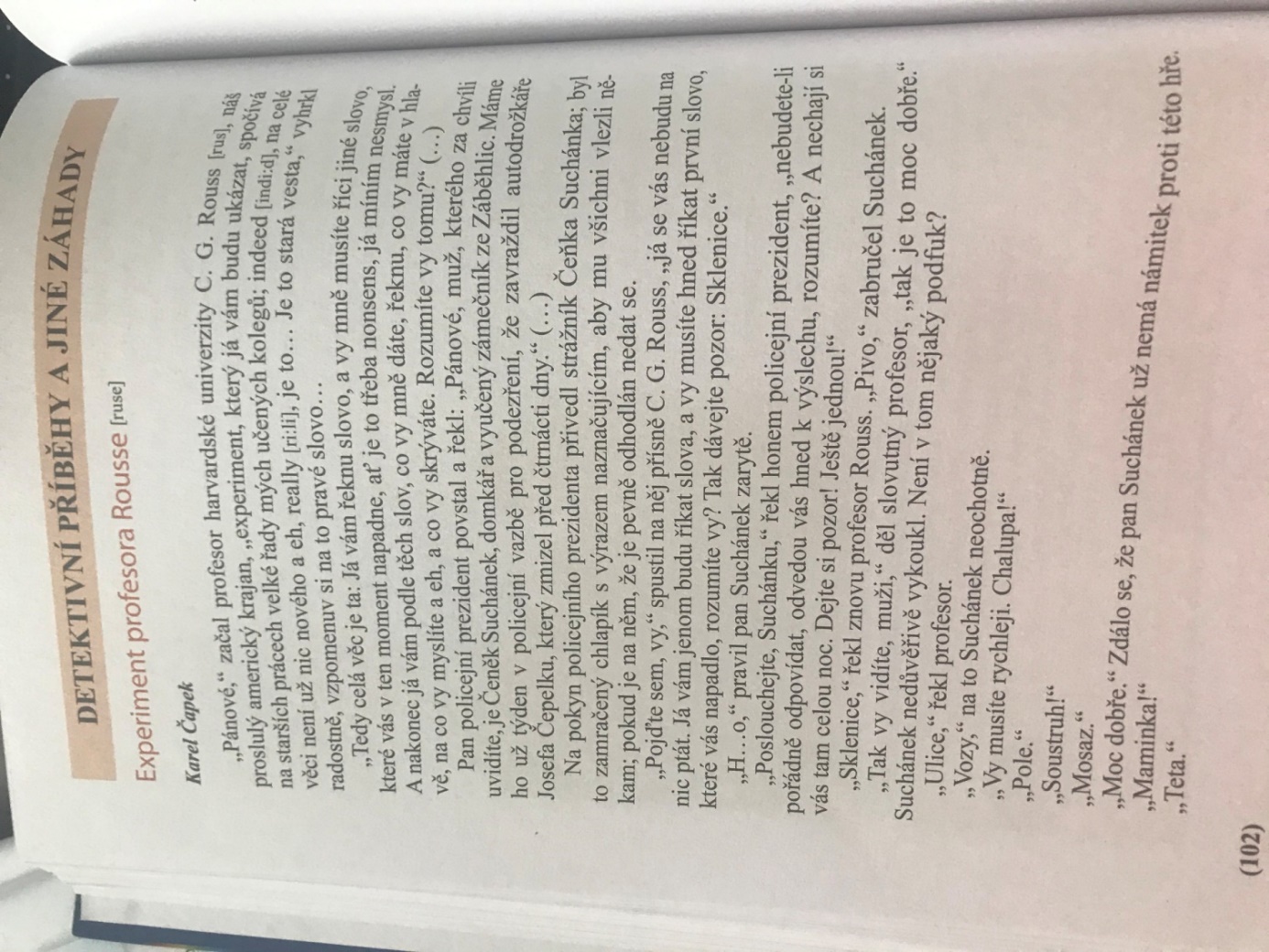 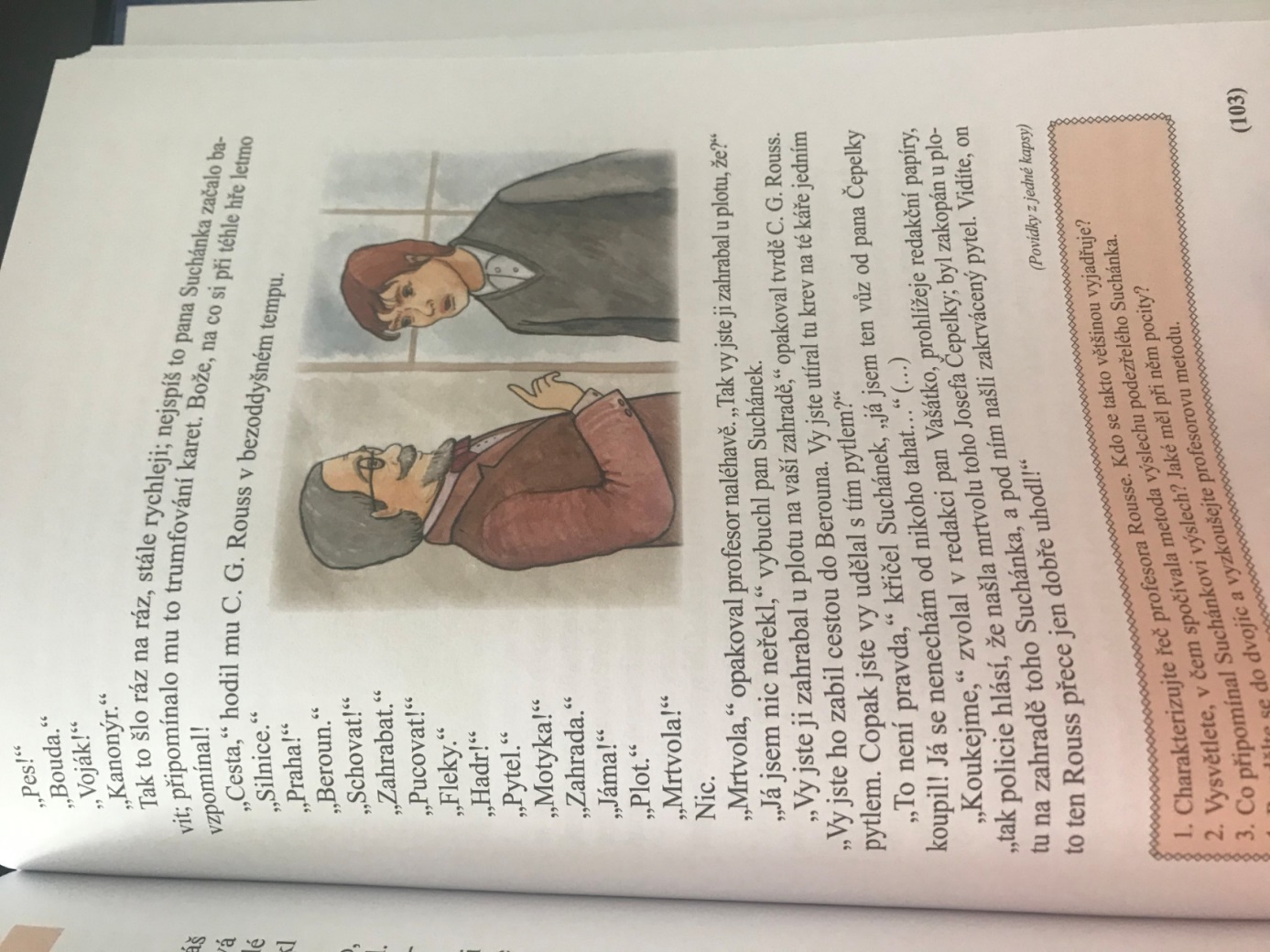 Všechny zdravím,necháváme za sebou středověk a přesouváme se do novověku, tedy do doby, kdy českým zemím (a nejen těm) začali vládnout Habsburkové.Tvé úkoly pro tento týden jsou následující:Podívej se na video:  https://www.youtube.com/watch?v=9JQCOpNVHpY.Přečti si v učebnici s. 135 – 137.Podívej se na rodokmen Jagellonců a Habsburků v učebnici na straně 136 a napiš mi:v jakém příbuzenském vztahu byli Maxmilián II. a Marie (kromě toho, že byli manželé), Filip II. a Anna (kromě toho, že byli manželé)zkuste zjistit, jaké hrozí nebezpečí, když spolu blízcí příbuzní mají potomkyzkuste zjistit, jak se sňatky mezi příbuznými projevily například na Rudolfovi II., nebo Johaně Šílenésvé odpovědi mi posílej na e-mail radka.prskavcova@seznam.cz vanek@skolanavalech.cz – pro 7.Asulanova@skolanavalech.cz – pro 7.BZměna - zaslat a zasílat emailem vypracované PL (předchozí zadání v úkolech s daty 20.3.,  27.3., 3.4., 17.4., 24.4., 1.5., 8.5., 15.5.) – bude hodnoceno v elektronické ŽK – zkontrolujte si, kdo má v elektronické žákovské knížce neodevzdal a dodělejte zpětně. Přílohu pojmenujte svým příjmením.Online podporaZůstává stejnéwww.onlinecviceni.cz – vyberte 2. stupeň, pak ročník, pak témawww.matika.in – vyberte ročník, pak témawww.khanovaskola.cz – např. výukové video na téma – upozornění – videa jsou často v AJ s titulkyhttp://old.zsdobrichovice.cz/matika.htm – odkaz na stránku s programy na výuku a procvičování matematiky www.umimeto.org – lze pustit i bez přihlášení (kdo nemá účet)www.opicimatika.cz – včetně výukových videíwww.matematika.hrou.cz – možnost procvičování s vyhodnocenímdělej si poznámky, která cvičení nebo témata jsi procvičoval – po návratu předložíš učiteli!!!DOPLNĚNÍ – přes google play lze nainstalovat aplikaci mathman – možnost procvičováníUčebnice, pracovní sešit – zůstává stejnéTémata k procvičeníAlgebra a aritmetika – pracovní sešit – početní výkony se zlomky, celými čísly a racionálními čísly – str. 24 - 68Geometrie – pracovní sešit – konstrukce trojúhelníků – str. 118 - 124Zapisuj do školního sešitu, označuj daty kvůli přehlednosti, alespoň 2 cvičení denněOpakovat vzorce pro obvod, obsah, objem a povrch obrazců a těles!!!!Práce s pracovním listemVypočítej:17 + ( - 13 ) + ( - 8 ) =					-9 – ( +8 ) – ( - 4 ) =					6 – ( -3 ) + ( -2 ) =					19 – 27 – 4 =						-7 + 16 – 9 =						( - 3 – 7 ) . ( - 1 ) =					 ( - 30 ) : 6 . ( -3 ) =	Vyznač na číselné ose : 0,4; - 0,6 ; -1,5 ; 2 ;                                                                    0Porovnej čísla pomocí znaků =;<;>:-3 , 1         - 0 , 31								│-76│	        │-67│	- 1 , 3          - 1 , 30		      	   		0 , 75                                     Z odměrného válce bylo odlito 350 ml vody, což představovalo  původního množství. Kolik vody zůstalo v odměrném válci?Vypočítej:2,5 : ( -5 ) =						12,3 + ( - 150,6 ) – ( - 82,9 ) =     -3 , 8 + 1,6 -5 =						14,4 : 2 + 9,9 : 3 = Od součtu zlomků  odečti rozdíl .Archimédův zákonTento týden je vaším úkolem: Přečíst si kapitolu Vztlaková síla v učebnici. (Fyzika 3 str. 86-88)Podívat se na první video. (Archimédův zákon)Udělat si zápisky vlastní rukou (!!!) do sešitu a poslat zpět.Vypočítat jednoduchý příklad do sešitu a poslat zpět.Zápisky si po sobě alespoň jednou přečíst.Videa:
Archimédův zákon (6 minut) - 
https://www.youtube.com/watch?v=p-M8Hw_nwug
písnička pro pobavení - 
https://www.youtube.com/watch?v=7_OkSwYsL4EArchimédův zákon – (můžete si udělat vlastní zápisky podle učebnice)„Těleso ponořené do kapaliny je nadlehčováno vztlakovou silou FVZ, která se rovná tíze kapaliny tělesem vytlačené“ – znění Archimédova zákonaArchimédův zákon vyjádříme vzorcem: FVZ  = V. ρ . g
FVZ – vztlaková síla, která na těleso působí (jednotka - N)
V – objem tělesa (jednotka – m3)
ρ – hustota kapaliny, do které je těleso ponořené (jednotka – kg/m3)g – gravitační konstanta (10 N/kg)FVZ – vztlaková síla působí směrem vzhůru a těleso v kapalině nadlehčuje
FG – je tíhová síla, kterou je těleso přitahováno k zemi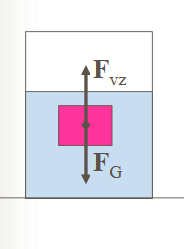 Tíhová a vztlaková síla mají opačný směr. Velikost vztlakové síly závisí: 
a, na hustotě kapaliny, do které je těleso ponořeno
b, na objemu (velikosti) tělesa, který je do vody ponořenýPříklad: Vypočítej, jak velká je vztlaková síla, která působí na těleso o objemu 0,007m3, které je celé ponořené v oleji? Hustota oleje je 910kg/m3.Tento týden máte za úkol shlédnout další krátký film o důležité skupině rostlin. Prezentaci ve filmu vytvořil moc pěkně kolega učitel z jiné školy.Úkol:Do sešitu si napiš nadpis: „Čeleď hvězdnicovité“Podívej se na film: 7. třída (Př, 55) - Rostliny hvězdnicovité  (dostupné na youtube)(Odkaz: https://www.youtube.com/watch?v=3pgNxgr0HOE)Nakresli do sešitu obrázek květenství z času filmu 2:40 minuty, napiš do sešitu poznámky z času filmu 7:00 minuty.Další informace můžeš získat z učebnice.Dobrovolné: Pošli foto rostliny této čeledi, která roste na vaší zahradě nebo venku v přírodě. Foto zápisu, případně rostliny posílej na krnak@skolanavalech.cz, nebo petr.krnak@seznam.cz
Tento týden se budeme věnovat Střední Asii. Do sešitu si opiš výpisky, doplň, co je potřeba, podívej se na odkazy a zase mi to pošli ofocené. V podstatě stejným způsobem jako minule.STŘEDNÍ ASIEKazachstán – (hlavní město)Kyrgyzstán – (hlavní město)Uzbekistán – (hlavní město)Turkmenistán – (hlavní město)Tádžikistán –	(hlavní město)Státy bývalého Sovětského svazu.Velké rozdíly v teplotách mezi létem a zimou (kontinentální klima). Málo srážek. Stepi postupně přecházejí v pouště.Rozvojové státy, těžba uranu, ropy, uhlí, železné rudy, zlataObilnice, bavlník. Pastevectví ovcí a koz.Co je to:Perzián –Bajkonur –Hedvábná stezka –https://www.youtube.com/watch?v=ijDouy5es8chttps://www.youtube.com/watch?v=oK-UDu45tAIhttps://www.youtube.com/watch?v=igEsB927EoAhttps://www.youtube.com/watch?v=qWNL3hlIC3QTento týden se opět podíváme na krátké video. Little Red Riding Hood.Video najdete zde: https://learnenglishkids.britishcouncil.org/short-stories/little-red-riding-hoodPokud budete chtít pracovat s textem videa, naleznete ho zde: https://learnenglishkids.britishcouncil.org/sites/kids/files/attachment/short-stories-little-red-riding-hood-transcript.pdfPo zhlédnutí vypracujte pracovní list a pošlete do 22. 5. 2020 svému učiteli.Pracovní list Anglický jazyk do 22.5.Jméno a příjmení:________________________, třída:____________________Podívejte se na příběh. Najděte v příběhu, jak tyto výrazy vyjádříme anglicky:Příklad: Červená Karkulka _Little Red Riding Hood___              babička   ________________________________________________               vlk_____________________________________________________               Jdu (chystám se) navštívit babičku ____________________________               dřevorubec _____________________________________________               Jaké máš velké zuby!   ___________________________________               praštit _________________________________________________               hlasitý jekot/křik  _____________________________________________        2) S pomocí příběhu doplňte správný tvar minulého času k slovesům v závorce:     Příklad:  Little Red Riding Hood (go) went to visit her granny.On her way, she (meet) ___________ a wolf.Hello. (say)___________ the wolf.The wolf (run) __________to granny’s house and he (eat) ____________granny up. .A woodcutter (be) ___________ in the forest.He (hear) ____________a loud scream.Little Red Riding Hood never (see) _______________ the wolf again.Zopakujte si časování slovesa "haben"   - uč. str.28 ( Grammatik)Odpovězte:            Hast du ein Haustier?            Hat Milan eine Katze?            Haben deine Freunde Tiere?            Ist der Tiger rot?            Magst du Mathe?3)   Přeložte:            Jan hraje rád fotbal.           Mám rád sport.          Nenávidím matematiku.           Co děláš dnes odpoledne?           Jaké je tvoje číslo mobilu?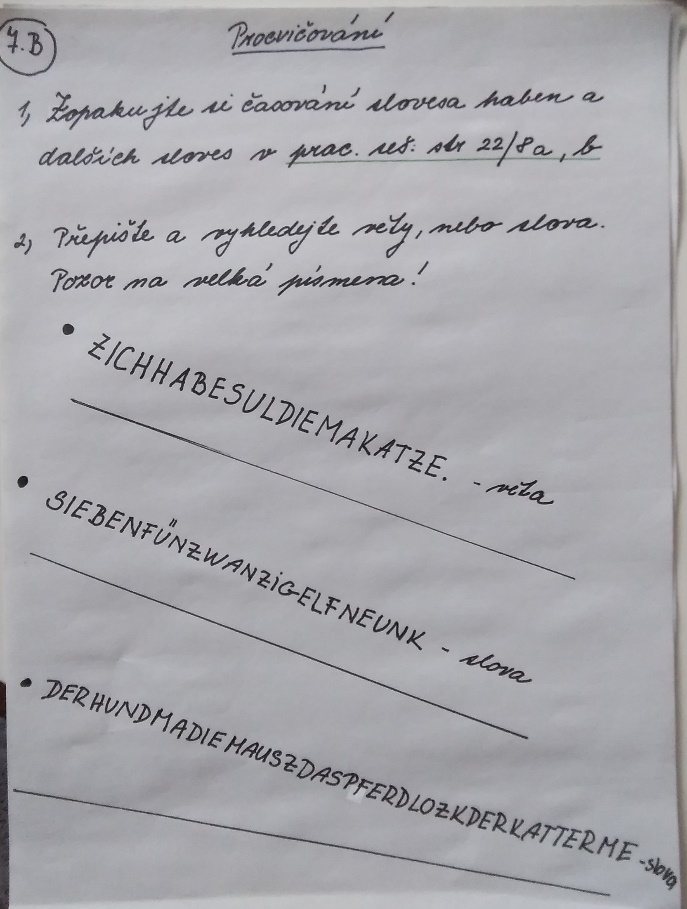 Vypracovaný úkol pošlete mi na e-mail olha.kozik@seznam.czZopakujte si slovní zásobu z učebnice ze stran 42,43 a 44. Naučte se časovat slovesa žít, znát/umět a mluvit. V učebnici na straně 46 udělejte cvičení 5.1(a, b) Věty přepište psacím písmem do školních sešitů. Pro té, které nemají u sebe učebnici přikládám obrázek.ЗНАТЬЯ 	 знаю		Ты	 знаешьОн 	 знаетМы	 знаемВы 	 знаете  Они	 знаютГОВОРИТЬЯ  	 говорюТы 	 говоришьОн 	 говоритМы	 говоримВы 	 говоритеОни	 говорятЖИТЬЯ 	живуТы 	живёшьОн 	живётМы	живёмВы 	живётеОни 	живутЯ знаю русский язык. 	  Я говорю по-русски. 	    Я живу в России.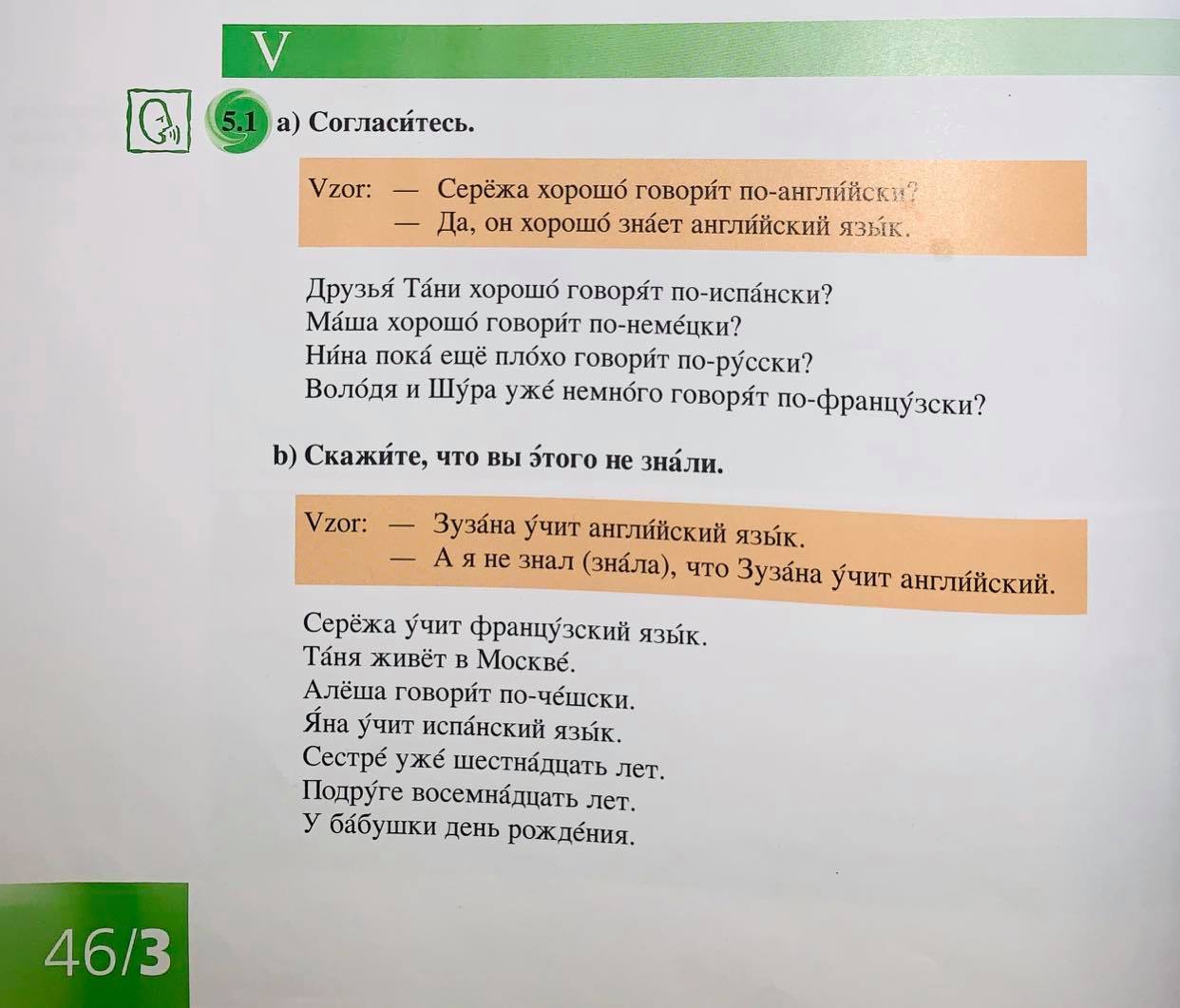 PředmětČeský jazykČeský jazykVyučující 7. ALucie Svobodová Luciee.Svobodova@seznam.czVyučující 7. BRadka Prskavcová radka.prskavcova@seznam.czPředmětDějepisDějepisVyučující 7. ABRadka Prskavcová radka.prskavcova@seznam.czPředmětMatematika Matematika Vyučující 7. AVladimír Vaněk  vanek@skolanavalech.czVyučující 7. BMarie Šulanová  sulanova@skolanavalech.czWhatsApp (731557682) možnost domluvit online konzultaciPředmětFyzikaFyzikaVyučující 7. ABJan Dvořák  dvorak@skolanavalech.cz  (WhatsApp 774310084)
PředmětPřírodopisPřírodopisVyučující 7. ABPetr Krňák   petr.krnak@seznam.cz, krnak@skolanavalech.cz
PředmětZeměpisZeměpisVyučující 7. ABJana Veselá    vesela@skolanavalech.cz
PředmětAnglický jazyk  Anglický jazyk  Vyučující 7. ABŠárka Kánskákanska@skolanavalech.czVyučující 7. ABJana Muhlfeitová muhlfeitova@skolanavalech.czVyučující 7. ABDominik Šenkýřsenkyr@skolanavalech.czPředmětNěmecký jazyk Německý jazyk Vyučující 7. ADana Brejníková brejnikova@skolanavalech.czPředmětNěmecký jazyk Německý jazyk Vyučující 7. BAndrea Jíšová  jisova@skolanavalech.czPředmětRuský jazyk Ruský jazyk Vyučující 7. ABOlga Kozik olha.kozik@seznam.cz